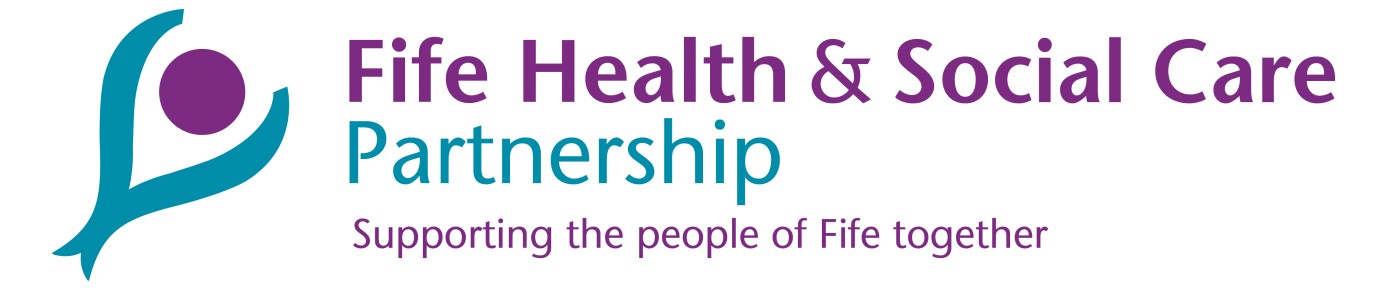 INTEGRATION JOINT BOARDMEETINGS ARE HELD ON A FRIDAY FROM 10.00 AM – 1.00 PMINTEGRATION JOINT BOARD – DEVELOPMENT SESSIONSMEETINGS ARE HELD ON A FRIDAY FROM 9.30 AM – 12.30 PMAUDIT & ASSURANCE COMMITTEE – 10.00 AMFINANCE, PERFORMANCE & SCRUTINY COMMITTEE – 10.00 AMQUALITY & COMMUNITIES COMMITTEE - 10.00 AMDATEMEETINGFriday 27 January 2023IJBFriday 31 March 2023IJB (Budget)Friday 26 May 2023IJBFriday 28 July 2023IJB Friday 29 September 2023IJB (Annual Accounts)Friday 24 November 2023IJBDATEFriday 24 February 2023Friday 28 April 2023Friday 23 June 2023Friday 25 August 2023Friday 27 October 2023Friday 15 December 2023DATEFEEDS INTO IJB ONThursday 19 January 2023Friday 27 January 2023Wednesday 22 March 2023Friday 31 March 2023Wednesday 10 May 2023Friday 26 May 2023Wednesday 5 July 2023Friday 28 July 2023Wednesday 13 September 2023Friday 29 September 2023Wednesday 8 November 2023Friday 24 November 2023DATEFEEDS INTO IJB ONFriday 20 January 2023Friday 27 January 2023Friday 17 March 2023Friday 31 March 2023Friday 12 May 2023Friday 26 May 2023Thursday 6 July 2023Friday 28 July 2023Friday 15 September 2023Friday 29 September 2023Friday 10 November 2023Friday 24 November 2023DATEFEEDS INTO IJB ONWednesday 18 January 2023Friday 27 January 2023Friday 10 March 2023Friday 31 March 2023Wednesday 3 May 2023Friday 26 May 2023Friday 30 June 2023Friday 28 July 2023Thursday 7 September 2023Friday 29 September 2023Thursday 2 November 2023Friday 24 November 2023